РОССИЙСКАЯ ФЕДЕРАЦИЯСОВЕТ  ДЕПУТАТОВ СЕЛЬСКОГО  ПОСЕЛЕНИЯ                          ВЕРХНЕМАТРЕНСКИЙ  СЕЛЬСОВЕТДобринского  муниципального  района Липецкой области                                                          38-я сессия  V созыва  РЕШЕНИЕ16.03.2018г.                                 с. Верхняя Матренка                       № 113-рсО признании утратившим силу решения Совета депутатов сельского поселения Верхнематренский сельсовет № 31-рс от 18.04.2016 годаРассмотрев Протест прокуратуры Добринского муниципального района № 86-2018 от 27.02.2018 г на Положение "О порядке предоставления депутатами Совета депутатов сельского поселения Верхнематренский сельсовет сведений о доходах, расходах, об имуществе и обязательствах имущественного характера", утвержденное решением Совета депутатов сельского поселения № 31-рс от 18.04.2016 г, руководствуясь Федеральным законом от 06.10.2003 № 131-ФЗ "Об общих принципах организации местного самоуправления в Российской Федерации" и Федеральным законом от 25.12.2008 № 273-ФЗ "О противодействии коррупции", Совет депутатов сельского поселения Верхнематренский сельсоветРЕШИЛ:1. Признать утратившим силу решение Совета депутатов сельского поселения Верхнематренский сельсовет № 31-рс от 18.04.2016г "О Положении "О порядке предоставления депутатами Совета депутатов сельского поселения Верхнематренский сельсовет сведений о доходах, расходах, об имуществе и обязательствах имущественного характера"2. Направить указанный нормативный правовой акт главе сельского поселения для подписания и официального обнародования.3. Настоящее решение вступает в силу со дня его официального обнародования.Председатель Совета депутатов сельского поселения Верхнематренский сельсовет                                               Н.В.Жаворонкова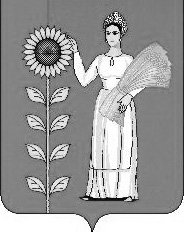 